Межправительственный комитет по интеллектуальной собственности, генетическим ресурсам, традиционным знаниям и фольклоруДвадцать восьмая сессияЖенева, 7-9 июля 2014 г.ДОБРОВОЛЬНЫЙ ФОНД ДЛЯ АККРЕДИТОВАННЫХ КОРЕННЫХ И МЕСТНЫХ ОБЩИН:  РЕШЕНИЯ, ПРИНЯТЫЕ ГенеральнЫМ ДИРЕКТОРОМ ВО ИСПОЛНЕНИЕ рекомендации, ВЫНЕСЕННОЙ КОНСУЛЬТАТИВНЫМ СОВЕТОМИнформационная записка, подготовленная Генеральным директоромПоложения о создании и функционировании Добровольного фонда ВОИС («Фонд»), утвержденные Генеральной Ассамблеей, содержатся в приложении к документу WO/GA/39/11.  Статья 6(i) соответствующего решения гласит следующее:«Консультативный совет принимает свою рекомендацию до окончания сессии Комитета, во время которой он проводит свои заседания.  В этой рекомендации определяются:последующая сессия Комитета и, если возникнет такая ситуация, заседание (заседания) Межсессионной рабочей группы (МРГ), в отношении которых испрашивается финансовая поддержка (то есть последующая сессия Комитета);кандидаты, которым, по мнению Консультативного совета, следует предоставить поддержку в связи с этой сессией и/или заседанием (заседаниями) МРГ и в отношении которых имеются средства;любой кандидат или кандидаты, которым, по мнению Консультативного совета, следует, в принципе, предоставить поддержку, но в отношении которых не имеется достаточных средств;любой кандидат или кандидаты, заявления которых были отклонены в соответствии с процедурой, предусмотренной статьей 10;любой кандидат или кандидаты, рассмотрение заявлений которых отложено до следующей сессии Комитета в соответствии с процедурой, предусмотренной статьей 10.Консультативный совет незамедлительно доводит содержание рекомендации до сведения Генерального директора, который принимает решение в соответствии с этой рекомендацией.  Генеральный директор незамедлительно и, в любом случае, до окончания текущей сессии Комитета информирует Комитет посредством информационной записки с указанием решения, принятого по каждому кандидату».Соответственно, Секретариат хотел бы препроводить отчет и рекомендации, принятые Консультативным советом по завершении его заседания, проведенного на полях двадцать восьмой сессии Комитета.  Этот отчет содержится в приложении.Комитет информируется о том, что в соответствии со статьей 6(d) приложения к документу WO/GA/39/11, утвержденному Генеральной Ассамблеей (тридцать девятая сессия), Генеральный директор принял решения, рекомендованные Консультативным советом в пункте 4 его отчета.[Приложение следует]ДОБРОВОЛЬНЫЙ ФОНД ВОИС КОНСУЛЬТАТИВНЫЙ СОВЕТОТЧЕТКонсультативный совет Добровольного фонда ВОИС, члены которого были назначены по решению Межправительственного комитета по интеллектуальной собственности, генетическим ресурсам, традиционным знаниям и фольклору («Комитет») на его двадцать восьмой сессии и имена которых приводятся в заключительной части настоящего отчета, провел свое двадцатое заседание 8 июля 2014 г. под председательством г-жи Александры ГРАЦИОЛИ (член ex officio) на полях двадцать восьмой сессии Комитета.Члены Консультативного совета собрались в соответствии со статьями 7 и 9 приложения к документу WO/GA/39/11.  Г-н Нельсон ДЕ ЛЕОН КАНТУЛЕ, назначенный членом Консультативного комитета, не участвовал в обсуждениях и воздержался от голосования по касающейся его заявке об оказании Фондом соответствующей поддержки в соответствии со статьей 11 вышеуказанного приложения.С учетом статьи 5(a) приложения к документу WO/GA/39/11 Консультативный совет принял к сведению информацию о финансовом положении Фонда, содержащуюся в информационной записке WIPO/GRTKF/IC/28/INF/4 от 19 июня 2014 г., которая была распространена до начала двадцать восьмой сессии Комитета и в которой было указано, что по состоянию на 19 июня 2014 г. Фонд располагал суммой в 803,20 шв. франка за вычетом ранее зарезервированных средств.Соответственно, по итогам рассмотрения содержащегося в информационной записке WIPO/GRTKF/IC/28/INF/4 списка, включающего 7 заявителей из четырех геокультурных регионов, а также содержания заявлений этих кандидатов и в соответствии со статьей 6(i) приложения к документу WO/GA/39/11 Консультативный совет принял следующие рекомендации:будущая сессия, в отношении которой испрашивается финансовая поддержка в соответствии со статьей 5(e):  двадцать девятая сессия Комитета;кандидаты, которым, по мнению Консультативного совета, в принципе следует предоставить поддержку в связи с этой сессией Комитета, в ожидании наличия достаточных средств (в порядке очередности):  г-н Нельсон ДЕ ЛЕОН КАНТУЛЕг-н Хамади АГ МОХАМЕД АББАг-жа Кэти ХОДЖСОН-СМИТкандидаты, дальнейшее рассмотрение заявлений которых Консультативным советом следует отложить до следующей сессии Комитета: (в алфавитном порядке)г-жа Эдит Магнолиа БАСТИДАС КАЛЬДЕРОНг-н Эстебансио КАСТРО ДИАСг-жа Сесилия Энек НДИФОНг-н Камал Кумар РАИкандидаты, заявления которых следует отклонить: отсутствуютСодержание настоящего отчета и изложенных в нем рекомендаций будет доведено до сведения Генерального директора ВОИС после их принятия членами Консультативного совета в соответствии с последним пунктом статьи 6(i) приложения к документу WIPO/GA/39/11.	Совершено в Женеве, 8 июля 2014 г./...Имена членов Консультативного совета:г-жа Александра ГРАЦИОЛИ, советник (интеллектуальная собственность), Постоянное представительство Швейцарии, Женева, Председатель Консультативного совета, заместитель Председателя Межправительственного комитета, член ex officio, [подпись]и в алфавитном порядке: г-н Арсен БОГАТЫРЕВ, атташе, Постоянное представительство Российской Федерации, Женева  [подпись]г-жа Хема БРОУД, представитель, Nga Kaiawhina a Wai 262 (NKW262), Новая Зеландия  [подпись]г-жа Катрин БУНЬЯССИ КАХУРИА, старший советник, правовые вопросы, Кенийский совет по авторскому праву, Найроби, Кения [отсутствует, с извинениями]г-н Нельсон ДЕ ЛЕОН КАНТУЛЕ, представитель, «Asociacion Kunas unidos por Napguana»/Ассоциация «Объединенные куны за мать-Землю» (KUNA), Панама [подпись]г-жа Симара ХАУЭЛЛ, первый секретарь, Постоянное представительство Ямайки, Женева [подпись]г-н Си-хён КИМ, советник, Постоянное представительство Республики Корея, Женева [подпись]г-н Карло Мария МАРЕНГИ, атташе по вопросам торговли и интеллектуальной собственности, Постоянное представительство Святого Престола, Женева [подпись]г-жа Люси МУЛЕНКЕИ, представитель, Информационная сеть коренных народов, Найроби, Кения [подпись][Конец приложения и документа]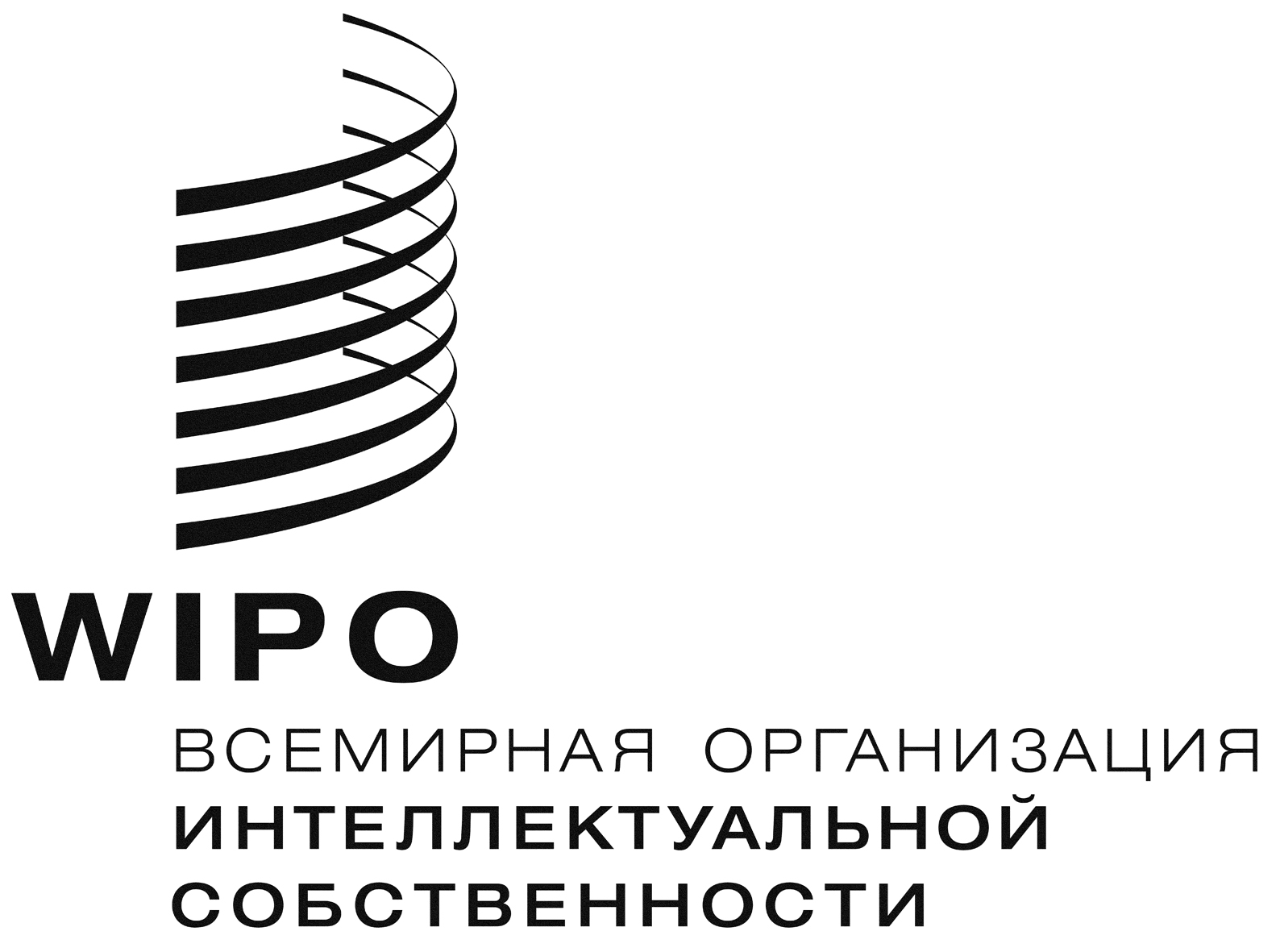 RWIPO/GRTKF/IC/28/inf/6 WIPO/GRTKF/IC/28/inf/6 WIPO/GRTKF/IC/28/inf/6 оригинал:  английскийоригинал:  английскийоригинал:  английскийдата:  9 июля 2014 г.дата:  9 июля 2014 г.дата:  9 июля 2014 г.